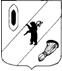 КОНТРОЛЬНО-СЧЕТНАЯ КОМИССИЯ ГАВРИЛОВ-ЯМСКОГО МУНИЦИПАЛЬНОГО РАЙОНА                                    152240, Ярославская область, г. Гаврилов-Ям, ул. Советская, д. 51___________________________________________________________________________________Заключение № 01-18/6 Контрольно-счётной комиссии  Гаврилов-Ямского  муниципального района на проект решения Муниципального Совета Великосельского сельского поселения  «Об исполнении бюджета   Великосельского сельского поселения  за 2018 год»г. Гаврилов-Ям                                                                  26 апреля 2019 года1.Общие положенияЗаключение Контрольно-счетной комиссии Гаврилов-Ямского муниципального района (далее – Контрольно-счётная комиссия) на отчёт об исполнении бюджета Великосельского  сельского поселения за 2018 год подготовлено в соответствии с Бюджетным Кодексом Российской Федерации, положением о Контрольно-счётной комиссии Гаврилов-Ямского  муниципального района, на основании Соглашения о передаче Контрольно-счётной комиссии Гаврилов-Ямского муниципального района части полномочий контрольного органа  Великосельского сельского поселения по осуществлению внешнего муниципального финансового контроля.     Отчет об исполнении бюджета поселения за 2018 год представлен в Контрольно-счётную комиссию 29.03.2019 года, что соответствует срокам, установленным в статье 264.4. Бюджетного Кодекса Российской Федерации (далее – БК РФ).       Одновременно с отчётом об исполнении бюджета поселения в Контрольно-счётную комиссию представлена следующая документация:пояснительная записка об исполнении бюджета поселения;отчет об исполнении резервного фонда поселения,справка о дебиторской и кредиторской задолженности,отчет об исполнении бюджетных ассигнований дорожного фонда за 2018 год.      Постановлением Администрации Великосельского сельского поселения от 29.03.2019 г. № 71 «О проведении публичных слушаний по проекту отчёта  об исполнении бюджета Великосельского сельского поселения  за 2018год» дата публичных слушаний назначена  на  26.04.2019 года, что соответствует ст. 28 Федерального закона от 06.10.2003 № 131-ФЗ «Об общих принципах организации местного самоуправления в Российской Федерации», положению о публичных слушаниях в Великосельском сельском поселении, утвержденного решением Муниципального Совета от 21.02.2011 г. № 2 «О публичных слушаниях».Цель проверки:     Целью подготовки заключения является определение полноты поступления доходов и иных платежей в местный бюджет, привлечения и погашения источников финансирования дефицита местного бюджета, фактического расходования средств поселенческого бюджета по сравнению с показателями, утвержденными решением о бюджете поселения по объему и структуре, а также установление законности, целевого назначения и эффективности финансирования и использования средств поселенческого бюджета в 2018 году.Сроки проведения: с 16.04.2019 года по 26.04.2019 года.2. Анализ годовой бюджетной отчетности     По итогам анализа представленной Администрацией  Великосельского сельского поселения бюджетной отчётности за 2018 год можно сделать вывод о ее соответствии по составу, структуре и заполнению (содержанию) требованиям ст. 264.1. БК РФ, Инструкции о порядке составления и представления годовой, квартальной и месячной отчетности об исполнении бюджетов бюджетной системы Российской Федерации, утверждённой приказом Минфина Российской Федерации от 28.12.2010 № 191н (в действующей редакции).       Анализ представленной бюджетной отчетности в сравнении с отчетом об исполнении бюджета главного распорядителя средств бюджета, главного администратора доходов и источников финансирования дефицита бюджета  на отчётный год (в последней редакции) и проектом решения об исполнении бюджета поселения за 2018 год представлен в Приложениях 1 и 2  к данному заключению.      Как видно из таблиц, плановые показатели, указанные в отчете об исполнении бюджета главного распорядителя средств бюджета, главного администратора доходов и источников финансирования дефицита бюджета –  Администрации Великосельского сельского поселения, соответствуют показателям решения Муниципального Совета  Великосельского сельского поселения о бюджете Великосельского сельского поселения  на 2018 год, с учетом внесенных в него изменений, и рассматриваемого проекта решения.     Плановые показатели, указанные в отчете об исполнении бюджета главного распорядителя средств бюджета, главного администратора доходов и источников финансирования дефицита бюджета –  Администрации Великосельского сельского поселения, соответствуют показателям решения Муниципального Совета  Великосельского сельского поселения о бюджете Великосельского сельского поселения  на 2018 год, с учетом внесенных в него изменений, и рассматриваемого проекта решения.       Заключение по результатам внешней проверки годовой бюджетной отчетности направлены в Муниципальный Совет Великосельского сельского поселения и Главе Великосельского сельского поселения.       По результатам проверки сделаны выводы о том, что бюджетная отчетность составлена в соответствии с  требованиями  Инструкции  № 191н и является достоверной. 3. Общие итоги исполнения  бюджета поселения     Решением Муниципального Совета Великосельского сельского поселения «О бюджете Великосельского сельского поселения на 2018 год и на плановый период до 2019 и 2020 годов» 25.12.2017 № 30 доходы местного  бюджета утверждены в объеме 24 265,0 тыс. рублей, расходы в сумме 24 265,0 тыс. рублей.      Согласно Решения Муниципального Совета Великосельского сельского поселения в последней редакции от 21.12.2018 № 28 «О внесении изменений в решение Муниципального Совета Великосельского сельского поселения от 25.12.2017 № 30 «О бюджете Великосельского сельского поселения на 2018 год и на плановый период 2019 и 2020 годов» доходы составляют 29 360,8 тыс. рублей, расходы –  29 485,3 тыс. рублей, дефицит – 124,6 тыс.  рублей.Динамика этапов утверждения бюджета Великосельского сельского поселения на 2018 год.Таблица 1тыс. рублей    Исполнение по доходам за 2018 год составило –  29 463,4 тыс. рублей или 100,3 % уточненных годовых назначений, расходы – 28 993,2 тыс. рублей или 98,3 % уточненных годовых ассигнований (Таблица 2).     За 2018 год местный бюджет исполнен с профицитом в размере 470,2 тыс. рублей.  Общие итоги исполнения  бюджета                                                                                                             Таблица 24. Исполнение бюджета по доходам        Исполнение доходной части бюджета за 2018 год составило 29 463,4 тыс. рублей или 100,3 % от плановых назначений.      Основными источниками поступлений в бюджет поселения стали  безвозмездные поступления  - 75,1 % от всех доходов бюджета или 22 136,9 тыс. рублей, что составляет 98,2 % от плановых назначений.       Доля налоговых и неналоговых доходов составила  -  24,9 % от всех доходов бюджета или 7 326,5 тыс. рублей, что составляет  107,3 % от плановых назначений.       Доля налоговых доходов составила  24,1 % от всех доходов бюджета или  7 106,6 тыс. рублей, неналоговых доходов – 0,7 % от всех доходов бюджета или  219,8 тыс. рублей.     Динамика поступления доходов в бюджет  сельского поселения в 2017-2018 годах.Таблица 3тыс.рублей     В целом поступление доходов поселения по сравнению с аналогичным периодом 2017 года увеличилось  на 251,7 тыс. рублей или на 0,9 %.     Показатели налоговых доходов увеличились на 558,1 тыс. рублей или на 8,5 %.      Неналоговые доходы уменьшились по сравнению с аналогичными показателями прошлого года на 56,2 тыс. рублей или на 20,4 %.      Сравнивая структуру доходов бюджета поселения в 2018 году с 2017 годом можно отметить следующее:увеличение  поступления налога на доходы физических лиц – на 11,5 % или на 52,8 тыс. рублей, увеличение поступления акцизов по подакцизным товарам (продукции), производимым на территории Российской Федерации – на 9,1 % или 140,5 тыс. рублей,увеличение поступления единого сельскохозяйственного налога – на 22,2 % или 0,2 тыс. рублей,увеличение поступления налога на имущество физических лиц - на 81,0 % или на 213,9 тыс. рублей,увеличение  поступления земельного налога  – на  3,5 % или  на 150,7 тыс. рублей,увеличились поступления от использования имущества, находящегося в государственной и муниципальной собственности на 28,9 % или на 42,2 тыс. рублей,увеличились показатели от доходов по оказанию платных услуг на 5,0 % или на 1,5 тыс. рублей,показатели  безвозмездных поступлений  снизились на 1,1 % или на 250,2 тыс. рублей. 4.1. Налоговые доходы    Налоговые доходы за 2018 год составили наибольший удельный вес налоговых и неналоговых поступлений – 97,0 %.      Процент исполнения от плановых назначений составил 107,6 %  или 7 106,6 тыс. рублей.    Основными видами налоговых доходов поселения являются акцизы по подакцизным товарам (продукции), производимым на территории Российской Федерации и земельный налог.     В 2018 году  поступления налога на имущество составили 4 915,4 тыс. рублей или 110,8 %  плановых назначений, в том числе:налог на имущество физических лиц составил 477,8 тыс. рублей или 122,2 %,что на 213,9 тыс. рублей больше по сравнению с показателями 2017 года,земельный налог в 2018 году исполнен на 109,7 % и в сумме составил 4 437,6 тыс. рублей, что на 150,7 тыс. рублей больше по сравнению с показателями 2017 года.     Поступление акцизов по подакцизным товарам (продукции), производимым на территории Российской Федерации в 2018 году составили 1 679,0 тыс. рублей или 101,2 % от плановых назначений, что на 140,5 тыс. рублей больше аналогичных значений прошлого года.      Поступления НДФЛ в 2018 году составили  100,2 % от плановых назначений или 511,2 тыс. рублей, что на 52,8 тыс. больше аналогичных показателей 2017 года.      Поступления единого сельскохозяйственного налога составили 1,1 тыс. рублей или 100,0 % от плановых значений, что на 0,2 тыс. рублей больше показателей 2017 года.4.2. Неналоговые доходы.     Неналоговые доходы в 2018 году составили 219,8  тыс. рублей или  100,0 % от плановых назначений. По сравнению с 2017 годом произошло снижение поступлений  на 56,2 тыс. рублей или на 20,4 %.Показатели доходов от использования имущества, находящегося в государственной и муниципальной собственности составили 188,3 тыс. рублей или 100,0 % от плановых назначений, что на 42,2 тыс. рублей или на 28,9 % выше показателей 2017 года, в том числе:доходы от сдачи в аренду имущества, находящегося в оперативном управлении органов управления сельских поселений и созданных ими учреждений (за исключением имущества муниципальных бюджетных и автономных учреждений) составили 3,6 тыс. рублей или 100,0 % от плановых значений (в 2017 году показатели по данному КБК отсутствовали),прочие поступления от использования имущества, находящегося в собственности сельских поселений (за исключением имущества муниципальных бюджетных и автономных учреждений, а также имущества муниципальных унитарных предприятий, в том числе казенных) составили 184,7 тыс. рублей или 100,0 % от плановых значений, что на 38,7 тыс. рублей или на 26,4 % выше показателей 2017 года.Показатели доходов от оказания платных услуг составляют 31,5 тыс. рублей или 100,0 % от плановых назначений, что на 1,5 тыс. рублей или на 5,0 % ниже показателей 2017 года.4.3. Безвозмездные поступления       Общий объем безвозмездных поступлений в бюджет поселения в 2018 году составил 22 136,9 тыс. рублей или  98,2 % от плана, в том числе:дотации в сумме 14 617,0 тыс. рублей – 100,0 % от плана, что на 625,0 тыс. рублей или на 4,5 % выше показателей 2017 года;субсидии в сумме 6 104,3 тыс. рублей – 93,9 % от плана, что на 1 112,9 тыс. рублей или на 15,4 % ниже показателей 2017 года;субвенции в сумме 194,7 тыс. рублей – 100,0 % от плана, что на 14,1 тыс. рублей или на 7,8 % выше показателей 2017 года;иные межбюджетные трансферты в сумме 1 096,0 тыс. рублей – 100,0 % от плана, что на 198,6 тыс. рублей или на 22,1 % выше показателей 2017 года,прочие безвозмездные поступления в сумме 125,0 тыс. рублей – 100,0 % от плана, что на 25,0 тыс. рублей или на 25,0 % выше показателей 2017 года.     Безвозмездные поступления в 2018 году можно характеризовать получением дотаций на выравнивание бюджетной обеспеченности в сумме 14 537,0 тыс. рублей, а также основными суммами субсидий:субсидии бюджетам сельских поселений на строительство, модернизацию, ремонт и содержание автомобильных дорог общего пользования, в том числе дорог в поселениях (за исключением автомобильных дорог федерального значения) – 1 913,8 тыс. рублей,субсидии бюджетам сельских поселений на поддержку государственных программ субъектов Российской Федерации муниципальных программ формирования современной городской среды – 2 627,8 тыс. рублей.Основные суммы иных межбюджетных трансфертов:межбюджетные трансферты, передаваемые бюджетам сельских поселений из бюджетов муниципальных районов на осуществление части полномочий по решению вопросов местного значения в соответствии с заключенными соглашениями – 1 095,9 тыс. рублей.5. Исполнение расходной части бюджета    Согласно представленному проекту решения расходная часть бюджета  сельского поселения в 2018 году установлена Решением о бюджете (в последней редакции) в сумме 29 485,3 тыс. рублей, исполнена в сумме 28 993,2 тыс. рублей, что составило 98,3 % плановых назначений.      При этом бюджет поселения исполнен с профицитом в размере 470,2 тыс. рублей.      В сравнении с 2017 годом расходы бюджета поселения уменьшились  на 225,5 тыс. рублей или на  0,8 %.Исполнение расходной части бюджета сельского поселения в 2017-2018 годах.Таблица 4тыс. рублейПри сравнительном анализе с показателями расходов 2017 года можно сделать следующие выводы:Уменьшение бюджетных ассигнований в 2018 году, по сравнению с 2017 годом наблюдается по следующим направлениям:национальная безопасность и правоохранительная деятельность – на 120,1 тыс. рублей или на 30,1 %,национальная экономика – на 796,2 тыс. рублей или на 11,5 %,жилищно-коммунальное хозяйство – на 1 418,0 тыс. рублей или на 22,2 %,образование – на 22,0 тыс. рублей или на 52,4 %.Увеличение расходов бюджетных ассигнований в 2018 году, по сравнению с 2017 годом наблюдается по следующим направлениям:общегосударственные вопросы – на 1 833,9 тыс. рублей или на 25,7 %,национальная оборона – на 14,1 тыс. рублей или на 7,8 %,культура, кинематография – на 241,3 тыс. рублей или на 3,2 %,социальная политика – на 41,2 тыс. рублей или на 5,5 %,физическая культура и спорт – на 0,3 тыс. рублей или на 3,6 %.5.1. Распределение расходов бюджета по направлениям в 2017 и 2018 годах    Таблица 5     Результаты анализа свидетельствуют, что средства бюджета  сельского поселения в 2018 году расходовались в основном по  четырем направлениям.     Наибольший удельный вес расходов по разделу 0100 «Общегосударственные вопросы» в общем объеме расходной части бюджета поселения составили – 30,9 %  или  8 958,6 тыс. рублей, что на 1 833,9 тыс. рублей или на 25,7 % больше показателей 2017 года, на 10,4 тыс. рублей или на 0,01 % ниже плановых показателей.      Годовые ассигнования по разделу 0800 «Культура, кинематография» в общем объеме расходной части бюджета поселения составили 26,5 % или 7 673,1 тыс. рублей, что на 241,3 тыс. рублей или на 3,2 % больше аналогичных показателей 2017 года и на 17,6 тыс. рублей или на 0,2 % меньше плановых показателей.       По разделу 0400 «Национальная экономика» - 21,1 % или 6 106,3 тыс. рублей (на 796,2 тыс. рублей или на 11,5 % меньше по сравнению с 2017 годом и на 72,2 тыс. рублей или на 1,2 % меньше плановых показателей), а именно: дорожное хозяйство (дорожные фонды) – 6 093,8 тыс. рублей,другие вопросы в области национальной экономики – 12,5 тыс. рублей.     По разделу 0500 «Жилищно-коммунальное хозяйство» в общем объеме расходной части бюджета поселения составили – 17,1 %  или  4 966,1 тыс. рублей, что на 1 418,0 тыс. рублей или на 22,2 % меньше показателей 2017 года, на 372,0 тыс. рублей или на 7,0 % ниже плановых показателей.     100 % исполнение плановых назначений достигнуто  по   направлениям:национальная оборона – 194,7 тыс. рублей (на 14,1 тыс. рублей или на 7,8 % выше показателей 2017 года),национальная безопасность и правоохранительная деятельность – 278,8 тыс. рублей (на 120,1 тыс. рублей или на 30,1 % ниже показателей 2017 года),образование – 20,0 тыс. рублей (на 22,0 тыс. рублей или на 52,4 % ниже показателей 2017 года),физическая культура и спорт – 8,6 тыс. рублей (на  0,3 тыс. рублей или на 4,2 % выше показателей 2017 года).Исполнение бюджетных назначений по другим направлениям сложилось следующим образом: социальная политика – 787,0 тыс. рублей или 97,5 % от плановых значений, что на 41,2 тыс. рублей или на 5,5 % выше показателей прошлого года.5.2.Расходы на содержание органов местного самоуправления поселения на 2018 год исполнены на сумму 4 420,0 тыс. рублей (сумма по разделу, подразделу 0102, 0103, 0104, 0106) или на 100,0 % от плана и не превышает нормативы расходов на содержание органов местного самоуправления городских и сельских поселений Ярославской области для Шопшинского сельского поселения, установленные постановлением Правительства Ярославской области от 24.09.2008 № 512-п (в действующей редакции) (4 420,0 тыс. рублей).5.3. Муниципальные программы Великосельского сельского поселения    В соответствии с Федеральным законом от 07.05.2013 № 104-ФЗ «О внесении изменений в Бюджетный кодекс Российской Федерации и отдельные законодательные акты Российской Федерации в связи с совершенствованием бюджетного процесса» расходная часть бюджета  сельского поселения на 2018 – 2020 годы сформирована в рамках муниципальных программ Великосельского сельского поселения (далее – программы).      Постановлением Администрации Великосельского сельского поселения «Об утверждении Перечня муниципальных программ» от 27.12.2017 г. № 174  утвержден перечень муниципальных программ, который является основным нормативно-правовым актом  для формирования программного бюджета на 2018 год и на плановый период 2019-2020 годы.     При сравнительном анализе Перечня утвержденных муниципальных программ с наименованиями программ, указанных в Приложении 2 к отчету об исполнении бюджета, расхождений не установлено.     Согласно приложению 2 к проекту бюджета об исполнении  «Исполнение расходов бюджета Великосельского сельского поселения по целевым статьям (муниципальным программам и непрограммным направлениям деятельности) и группам видов расходов классификации расходов бюджетов Российской Федерации на 2018 год» программная часть бюджета поселения  на 2018 год запланирована в сумме 21 333,9 тыс. рублей,  что составляет 72,3 % от всех расходов бюджета поселения, и состоит из 9 муниципальных программ Великосельского сельского поселения. Исполнение по программным расходам составило 20 841,8  тыс. рублей или 97,7 % от плана, что на 8,9 % или на 2 044,7 тыс. рублей ниже показателей прошлого года.Исполнение по программным расходам за 2017 и 2018 годы.Таблица 6тыс. рублейАнализируя приведенную выше таблицу можно сделать следующие выводы:100% исполнение достигнуто по следующим муниципальным программам:МП «Доступная среда в Великосельском сельском поселении»,МП «Защита населения и территории Великосельского сельского поселения от чрезвычайных ситуаций, обеспечение пожарной безопасности и безопасности людей на водных объектах»,МП «Развитие муниципальной службы в Великосельском сельском поселении».Наиболее низкое исполнение достигнуто по программе «Современная городская среда в Великосельском сельском поселении» – 88,6 %.Программная часть бюджета за 2018 год выполнена на 91,1 % к аналогичным показателям прошлого года. 5.4.Эффективность исполнения муниципальных программПорядок разработки, реализации и оценки эффективности муниципальных программ Великосельского сельского поселения утвержден Постановлением Администрации Великосельского сельского поселения от 07.11.2013 г. № 206 (далее - Порядок от 07.11.2013 № 206), что соответствует п. 1 ст. 179 БК РФ.В соответствии с Порядком от 07.11.2013 № 206 по каждой муниципальной программе ежегодно, а также по итогам ее завершения проводится оценка эффективности ее реализации. В соответствии с Порядком от 07.11.2013 № 206 в итоговых отчетах о выполнении муниципальных программ Великосельского сельского поселения  отражена оценка эффективности и результативности реализации муниципальных программ. Результаты оценки отражены в таблице 7.Таблица 7      Анализируя приведенную выше таблицу можно сделать вывод о том, что из 9 муниципальных программ высокорезультативными являются 8 муниципальных программ, одна муниципальная программа «Защита населения и территории Великосельского сельского поселения от чрезвычайных ситуаций, обеспечение пожарной безопасности и безопасности людей на водных объектах» является низкорезультативной.     По показателям эффективности 8 муниципальных программ являются высокоэффективными и одна муниципальная программа  «Защита населения и территории Великосельского сельского поселения от чрезвычайных ситуаций, обеспечение пожарной безопасности и безопасности людей на водных объектах» – низкоэффективная.      По результатам данной оценки Администрацией Великосельского сельского поселения может быть принято решение о целесообразности сохранения и продолжения, о необходимости прекращения или об изменении, начиная с очередного финансового года, ранее утвержденных муниципальных программ.5.5.Анализ ведомственной структуры расходов, показывает, что в 2018 году расходы бюджета поселения осуществлял 1 главный распорядитель бюджетных средств – Администрация Великосельского сельского поселения(857). 6. Анализ сведений,  представленных одновременно с отчётом об исполнении  бюджета сельского поселения за  2018 год6.1. Информация о расходовании резервного фонда      Расходование средств резервного фонда за 2018 год  осуществлялось в соответствии с «Положением о порядке расходования средств резервного фонда Администрации Великосельского сельского поселения», утвержденного постановлением Муниципального Совета Великосельского сельского поселения  от 21.02.2008 г. № 8.    Расходование резервного фонда на 2018 год исполнены на сумму 50,0 тыс. рублей или на 100,0 % от плана, и на 15,0 тыс. рублей или на 42,8 % выше показателей прошлого года. Средства фонда расходовались:  на проведение различных социально-культурных и праздничных мероприятий,на оказание материальной помощи жителям поселения на строительство колодца, жителям пострадавшим от пожара, жителям на приобретение дров, жителям на покупку зимней одежды детям.      Расходы, произведенные  из резервного фонда сельского поселения,  составляют   0,2 % от общего объема исполненных расходов бюджета, что не превышает  предельного размера, установленного ст.81 Бюджетного кодекса РФ. 6.2. Информация о расходовании средств дорожного фондаРасходование бюджетных ассигнований дорожного фонда в 2018 году  осуществлялось в соответствии с «Порядком формирования и использования бюджетных ассигнований дорожного фонда Великосельского сельского поселения», утвержденного решением Муниципального Совета Великосельского сельского поселения  от 18.11.2013г. № 25, что соответствует п.5 ст.179.4 Бюджетного Кодекса Российской Федерации.При установленном плане на 2018 год в размере 6 165,9 тыс. рублей, исполнение составило 6 093,7 тыс. рублей или 98,8 %, что на 10,9 % или на 749,8 тыс. рублей ниже показателей прошлого года.6.3.Отчет по источникам внутреннего финансирования дефицита бюджета поселения, о состоянии муниципального долга поселения на 01.01.2019 года      Решением Муниципального Совета Великосельского сельского поселения в последней редакции от 21.12.2018  № 28 «О внесении изменений в решение Муниципального Совета Великосельского сельского поселения от 25.12.2017 № 30 «О бюджете Великосельского сельского поселения  на 2018 год и плановый период 2019 и 2020 годов» доходы утверждены в размере 29 360,8 тыс. рублей, расходы –  29 485,3 тыс. рублей.     Источником внутреннего финансирования дефицита бюджета в течение  2018 года служили остатки денежных средств местного бюджета. По итогам  2018 года бюджет исполнен с профицитом в  470,2 тыс. рублей.       Свободный остаток средств бюджета на счете Федерального казначейства 40201 (40204) по состоянию на 31.12.2018 г.  составил  1 846,7 тыс. рублей.      Кредитные ресурсы в 2018 году не привлекались, муниципальные гарантии не предоставлялись.6.4. Информация о дебиторской и кредиторской задолженностиПо состоянию на 01 января 2019 года: Дебиторская задолженность составила  -  105,5  тыс. рублей. Дебиторской задолженности с просроченным сроком исполнения нет.По сравнению с показателями прошлого года дебиторская задолженность увеличилась на 99,8 тыс. рублей.Кредиторская задолженность  составила  -  12,6 тыс. рублей, что на 2,9 тыс. рублей или на 18,7 % меньше аналогичных показателей прошлого года. Кредиторская задолженность с просроченным сроком исполнения отсутствует.7. Результаты проверки данных отчета об исполнении бюджета с данными УФК Данные отчета об исполнении бюджета Великосельского сельского поселения за  2018 год по доходам и расходам были сверены с данными «Отчета по поступлениям и выбытиям» органа, осуществляющего кассовое обслуживание исполнения бюджета – Управления Федерального Казначейства (УФК)  по Ярославской области  (ф. 0503151). Расхождений не выявлено.8. Результаты проверки и анализа соблюдения порядка применения бюджетной классификации Российской ФедерацииКонтрольно – счетная комиссия Гаврилов-Ямского района отмечает, что нарушений Указаний о порядке применения бюджетной классификации Российской Федерации, утвержденных приказом Минфина 01.07.2013 № 65-н (далее – Приказ Минфина 01.07.2013 №65-н) при разработке проекта не выявлено.9.Результаты проверки формирования текстовой части, форм и таблиц,  входящих в состав проекта решения  об исполнении бюджета     При проверке  правильности формирования текстовой части, форм и таблиц,  входящих в состав проекта решения  об исполнении бюджета искажения данных не выявлено.Выводы:Представленный  проект решения Муниципального Совета Великосельского сельского поселения «Об исполнении бюджета Великосельского сельского поселения за 2018 год» в целом соответствует требованиям БК РФ.В 2018 году бюджетный план по поступлению доходов исполнен в размере 29 463,4 тыс. рублей или на 100,3 %, в том числе по налоговым и неналоговым доходам – 7 326,5 тыс. рублей или на 107,3 % .Доходы бюджета по безвозмездным поступлениям исполнены в размере 22 136,9 тыс. рублей или на 98,2 %.  Расходы бюджета Великосельского сельского поселения исполнены в размере 28 993,26 тыс. рублей  или  на 98,3 % бюджетных назначений.По итогам года сложился профицит в размере 470,2 тыс. рублей. Расходы на содержание органов местного самоуправления поселения исполнены на сумму 4 420,0  тыс. рублей, что соответствует нормативам расходов на содержание органов местного самоуправления городских и сельских поселений Ярославской области для Великосельского сельского поселения, установленных постановлением Правительства Ярославской области от 24.09.2008 № 512-п. Программная часть бюджета поселения  состоит из 9 муниципальных программ Великосельского сельского поселения. Исполнение по программным расходам составило 20 841,8  тыс. рублей или 97,7 % от плана, что на 8,9 % или на 2 044,7 тыс. рублей ниже показателей прошлого года.Расходование резервного фонда на 2018 год исполнено на сумму 50,0 тыс. рублей или на 100,0 % от плана, и на 15,0 тыс. рублей или на 42,8 % выше показателей прошлого года.Расходование средств дорожного фонда за 2018 год исполнено на сумму 6 093,7 тыс. рублей или 98,8 %, что на 10,9 % или на 749,8 тыс. рублей ниже показателей прошлого года.Дебиторская задолженность составила  -  92,8  тыс. рублей. По сравнению с показателями прошлого года дебиторская задолженность увеличилась на 87,1 тыс. рублей.Кредиторская задолженность  составила  -  12,6 тыс. рублей, что на 2,9 тыс. рублей или на 18,7 % меньше аналогичных показателей прошлого года. По результатам проверки годовой бюджетной отчетности сделаны выводы о том, что бюджетная отчетность составлена в соответствии с  требованиями  требованиям ст. 264.1. БК РФ, Инструкции  № 191н и является достоверной.Рекомендации:Контрольно-счетная комиссия Гаврилов-Ямского муниципального района рекомендует проект решения Муниципального Совета Великосельского сельского поселения «Об исполнении бюджета Великосельского  сельского поселения за 2018 год» к принятию.                                                                                      М.П.№  Дата РешениеОсновные показатели бюджета Основные показатели бюджета Основные показатели бюджета №  Дата РешениеДоходы Расходы Дефицит(-)/ Профицит(+)3025.12.2017Решение Муниципального Совета «О бюджете Великосельского сельского 
поселения на 2018 год и на плановый период 2019 и 2020 годов»24 265,024 265,0119.02.2018О внесении изменений в Решение Муниципального Совета от 25.12.2017г. № 30 «О бюджете Великосельского сельского поселения на 2018 год и на плановый период 2019 и 2020 годов»24 641,224 765,7- 124,5723.04.2018О внесении изменений в Решение Муниципального Совета от 25.12.2017г. № 30 «О бюджете Великосельского сельского поселения на 2018 год и на плановый период 2019 и 2020 годов»27 841,427 965,9- 124,5828.05.2018О внесении изменений в Решение Муниципального Совета от 25.12.2017г. № 30 «О бюджете Великосельского сельского поселения на 2018 год и на плановый период 2019 и 2020 годов»28 436,128 560,6- 124,51418.06.2018О внесении изменений в Решение Муниципального Совета от 25.12.2017г. № 30 «О бюджете Великосельского сельского поселения на 2018 год и на плановый период 2019 и 2020 годов»28 436,128 560,6- 124,51924.09.2018О внесении изменений в Решение Муниципального Совета от 25.12.2017г. № 30 «О бюджете Великосельского сельского поселения на 2018 год и на плановый период 2019 и 2020 годов»28 866,528 991,0- 124,52222.10.2018О внесении изменений в Решение Муниципального Совета от 25.12.2017г. № 30 «О бюджете Великосельского сельского поселения на 2018 год и на плановый период 2019 и 2020 годов»29 265,529 390,0- 124,52526.11.2018О внесении изменений в Решение Муниципального Совета от 25.12.2017г. № 30 «О бюджете Великосельского сельского поселения на 2018 год и на плановый период 2019 и 2020 годов»29 360,829 485,3- 124,52821.12.2018О внесении изменений в Решение Муниципального Совета от 25.12.2017г. № 30 «О бюджете Великосельского сельского поселения на 2018 год и на плановый период 2019 и 2020 годов»29 360,829 485,3- 124,5Показатели2018 год2018 год2018 годПоказателиУточненный план на 2018 год (тыс. рублей)Исполнено за 2018 год (тыс. рублей)Исполнено к уточненному плану, %Доходы29 360,829 463,4100,3Расходы29 485,328 993,298,3Дефицит/Профицит- 124,5470,2 Код бюджетной классификации РФ Код бюджетной классификации РФНаименование доходаРешение об исполнении бюджета поселения за 2017 годРешение о бюджете поселения 2018 первая редакцияРешение о бюджете поселения 2018 последняя редакцияПроект решения об исполнении бюджета поселения за 2018 год% исполнения за 2018 годНалоговые и неналоговые доходыНалоговые и неналоговые доходыНалоговые и неналоговые доходы6 824,66 722,06 826,47 326,5107,3%Налоговые доходыНалоговые доходыНалоговые доходы6 548,66 622,06 606,67 106,6107,6%000 1 00 00000 00 0000 000Доходы, в том числе:Доходы, в том числе:6 548,66 622,06 606,67 106,6107,6%182 1 01 00000 00 0000 000 Налоги на прибыль, доходыНалоги на прибыль, доходы458,4487,0510,0511,2100,2%182 1 01 02000 01 0000 110Налог на доходы физических лицНалог на доходы физических лиц458,4487,0510,0511,2100,2%100 1 03 02000 01 0000 110Акцизы по подакцизным товарам (продукции), производимым на территории Российской ФедерацииАкцизы по подакцизным товарам (продукции), производимым на территории Российской Федерации1 538,51 554,01 658,41 679,0101,2%182 1 05 00000 00 0000 000 Налоги на совокупный доходНалоги на совокупный доход0,91,01,11,1100,0%182 1 05 03000 01 0000 110 Единый сельскохозяйственный налогЕдиный сельскохозяйственный налог0,91,01,11,1100,0%182 1 06 00000 00 0000 000 Налоги на имуществоНалоги на имущество4 550,84 580,04 437,14 915,4110,8%182 1 06 01000 00 0000 110Налог на имущество физических лицНалог на имущество физических лиц263,9299,0391,0477,8122,2%182 1 06 06000 00 0000 110Земельный налогЗемельный налог4 286,94 281,04 046,14 437,6109,7%Неналоговые доходыНеналоговые доходыНеналоговые доходы276,1100,0219,8219,8100,0%857 1 11 00000 00 0000 000Доходы от использования имущества, находящегося в государственной и муниципальной собственностиДоходы от использования имущества, находящегося в государственной и муниципальной собственности146,150,0188,3188,3100,0%857 1 11 05035 10 0000 120Доходы от сдачи в аренду имущества, находящегося в оперативном управлении органов управления сельских поселений и созданных ими учреждений (за исключением имущества муниципальных бюджетных и автономных учреждений)Доходы от сдачи в аренду имущества, находящегося в оперативном управлении органов управления сельских поселений и созданных ими учреждений (за исключением имущества муниципальных бюджетных и автономных учреждений)0,03,63,6100,0%857 1 11 09045 10 0000 120Прочие поступления от использования имущества, находящегося в собственности сельских поселений (за исключением имущества муниципальных бюджетных и автономных учреждений, а также имущества муниципальных унитарных предприятий, в том числе казенных)Прочие поступления от использования имущества, находящегося в собственности сельских поселений (за исключением имущества муниципальных бюджетных и автономных учреждений, а также имущества муниципальных унитарных предприятий, в том числе казенных)146,150,0184,7184,7100,0%857 1 13 01000 00 0000 000Доходы от оказания платных услугДоходы от оказания платных услуг30,050,031,531,5100,0%857 1 13 01995 10 0000 130Прочие доходы от оказания платных услуг (работ) получателями средств бюджетов сельских поселенийПрочие доходы от оказания платных услуг (работ) получателями средств бюджетов сельских поселений30,050,031,531,5100,0%857 1 14 00000 00 0000 000Доходы от продажи материальных и нематериальных активовДоходы от продажи материальных и нематериальных активов100,00,00,00,0857 1 14 02053 10 0000 410Доходы от реализации иного имущества, находящегося в собственности сельских поселений (за исключением имущества муниципальных бюджетных и автономных учреждений, а также имущества муниципальных унитарных предприятий, в том числе казенных), в части реализации основных средств по указанному имуществу Доходы от реализации иного имущества, находящегося в собственности сельских поселений (за исключением имущества муниципальных бюджетных и автономных учреждений, а также имущества муниципальных унитарных предприятий, в том числе казенных), в части реализации основных средств по указанному имуществу 100,0857 1 17 05000 00 0000 180Прочие неналоговые доходыПрочие неналоговые доходы0,1000 2 00 00000 00 0000 000Безвозмездные поступления Безвозмездные поступления 22 387,117 543,022 534,422 136,998,2%000 2 02 10000 00 0000 151Дотации бюджетам бюджетной системы Российской ФедерацииДотации бюджетам бюджетной системы Российской Федерации13 992,014 537,014 617,014 617,0100,0%852 2 02 15001 10 0000 151Дотации бюджетам сельских поселений на выравнивание бюджетной обеспеченностиДотации бюджетам сельских поселений на выравнивание бюджетной обеспеченности13 992,014 537,014 537,014 537,0100,0%852 2 02 19999 00 0000 151Прочие дотацииПрочие дотации80,080,0100,0%000 2 02 20000 00 0000 151  Субсидии бюджетам бюджетной системы Российской Федерации (межбюджетные субсидии)Субсидии бюджетам бюджетной системы Российской Федерации (межбюджетные субсидии)7 217,11 913,86 501,76 104,393,9%000 2 02 30000 00 0000 151Субвенции бюджетам бюджетной системы Российской ФедерацииСубвенции бюджетам бюджетной системы Российской Федерации180,6194,7194,7194,7100,0%000 2 02 40000 00 0000 151Иные межбюджетные трансфертыИные межбюджетные трансферты897,4897,61 096,01 096,0100,0%857 2 02 40014 10 0000 151Межбюджетные трансферты, передаваемые бюджетам сельских поселений из бюджетов муниципальных районов на осуществление части полномочий по решению вопросов местного значения в соответствии с заключенными соглашениямиМежбюджетные трансферты, передаваемые бюджетам сельских поселений из бюджетов муниципальных районов на осуществление части полномочий по решению вопросов местного значения в соответствии с заключенными соглашениями872,9897,61 096,01 096,0100,0%857 2 02 49999 10 0000 151Прочие межбюджетные трансферты, передаваемые бюджетам сельских поселенийПрочие межбюджетные трансферты, передаваемые бюджетам сельских поселений24,5857 2 07 00000 00 0000 000Прочие безвозмездные поступленияПрочие безвозмездные поступления100,00,0125,0125,0100,0%ИТОГОИТОГОИТОГО29 211,724 265,029 360,829 463,4100,3%ВСЕГОВСЕГОВСЕГО29 211,724 265,029 360,829 463,4100,3%Код раздела и подраздела БК РФНаименованиеРешение об исполнении бюджета поселения за 2017 годРешение о бюджете поселения 2018 первая редакцияРешение о бюджете поселения 2018 послед. редакцияПроект решения об исполнении бюджета поселения за 2018 год% исполнения за 2018 год0100Общегосударственные вопросы7 124,78 402,08 969,08 958,699,9%0102Функционирование высшего должностного лица субъекта Российской Федерации и муниципального образования878,5893,0880,2880,2100,0%0104Функционирование Правительства Российской Федерации, высших исполнительных органов государственной власти субъектов Российской Федерации, местных администраций3 447,63 433,13 445,93 445,9100,0%0106Обеспечение деятельности финансовых, налоговых и таможенных органов и органов финансового (финансово-бюджетного) надзора93,993,993,993,9100,0%0111Резервные фонды50,00113Другие общегосударственные вопросы2 704,73 932,04 549,04 538,699,8%0200Национальная оборона180,6194,7194,7194,7100,0%0203Мобилизационная и вневойсковая подготовка180,6194,7194,7194,7100,0%0300Национальная безопасность и правоохранительная деятельность398,9398,9278,9278,8100,0%0310Обеспечение пожарной безопасности398,9398,9278,9278,8100,0%0400Национальная экономика6 902,54 445,36 178,56 106,398,8%0409Дорожное хозяйство (дорожные фонды)6 843,54 365,36 166,06 093,898,8%0412Другие вопросы в области национальной экономики59,080,012,512,5100,0%0500Жилищно-коммунальное хозяйство6 384,24 716,05 338,14 966,193,0%0501Жилищное хозяйство168,4153,0151,6134,688,8%0502Коммунальное хозяйство709,1693,0292,8292,8100,0%0503Благоустройство5 506,73 870,04 893,74 538,792,7%0700Образование42,038,020,020,0100,0%0707Молодежная политика 42,038,020,020,0100,0%0800Культура, кинематография7 431,75 690,17 690,67 673,199,8%0801Культура7 431,75 690,17 690,67 673,199,8%1000Социальная политика745,9350,0807,0787,097,5%1003Социальное обеспечение населения745,9350,0807,0787,097,5%1100Физическая культура и спорт8,330,08,68,6100,0%1102Массовый спорт8,330,08,68,6100,0%ИТОГОИТОГО29 218,724 265,029 485,328 993,298,3%ВСЕГОВСЕГО29 218,724 265,029 485,328 993,298,3%Профицит (+)/Дефицит (-)Профицит (+)/Дефицит (-)-6,90,0-124,5470,2№Название муниципальной программы2018 год2018 год2018 годФакт2017 год% исполнения2018/2017№Название муниципальной программыПланФакт% исполненияФакт2017 год% исполнения2018/20171«Обеспечение доступным и комфортным жильем населения Великосельского сельского поселения»764,0744,197,4716,9103,82«Защита населения и территории Великосельского сельского поселения от чрезвычайных ситуаций, обеспечение пожарной безопасности и безопасности людей на водных объектах»278,9278,8100,0398,869,93«Развитие культуры в Великосельском сельском поселении»6 836,36 818,799,76 578,5103,74«Обеспечение качественными коммунальными услугами населения Великосельского сельского поселения»3 499,23 482,299,56 384,154,55«Развитие муниципальной службы в Великосельском сельском поселении»249,5249,5100,0122,6203,56«Комплексное развитие транспортной инфраструктуры Великосельского сельского поселения»4 725,44 670,598,86 843,568,27«Создание условий для эффективного управления муниципальными финансами в Великосельском сельском поселении»1 686,81 676,599,41 842,091,08«Доступная среда в Великосельском сельском поселении»32,932,9100,09«Современная городская среда в Великосельском сельском поселении»3 260,92 888,688,6ИТОГО21 333,920 841,897,722 886,491,1№ постановленияДата постановленияНазвание муниципальной программыРезультаты оценкиРезультаты оценки№ постановленияДата постановленияНазвание муниципальной программыпо показателю результативностипо показателю эффективности71/129.03.2019«Обеспечение доступным и комфортным жильем населения Великосельского сельского поселения»высокорезультативнаявысокоэффективная64/125.03.2019«Защита населения и территории Великосельского сельского поселения от чрезвычайных ситуаций, обеспечение пожарной безопасности и безопасности людей на водных объектах»низокорезультативнаянизкоэффективная65/125.03.2019«Развитие культуры в Великосельском сельском поселении»высокорезультативнаявысокоэффективная66/125.03.2019«Обеспечение качественными коммунальными услугами населения Великосельского сельского поселения»высокорезультативнаявысокоэффективная67/125.03.2019«Развитие муниципальной службы в Великосельском сельском поселении»высокорезультативнаявысокоэффективная68/125.03.2019«Комплексное развитие транспортной инфраструктуры Великосельского сельского поселения»высокорезультативнаявысокоэффективная69/126.03.2019«Создание условий для эффективного управления муниципальными финансами в Великосельском сельском поселении»высокорезультативнаявысокоэффективная63/122.03.2019«Доступная среда в Великосельском сельском поселении»высокорезультативнаявысокоэффективная70/128.03.2019«Современная городская среда в Великосельском сельском поселении»высокорезультативнаявысокоэффективнаяПредседатель Контрольно-счетной комиссии Гаврилов-Ямского муниципального района                                     (должность)_____________             (подпись)Е.Р. Бурдова              (Ф.И.О.)Инспектор Контрольно-счетной комиссии Гаврилов-Ямского муниципального района                                     (должность)_____________             (подпись)А.Р.Федорова                 (Ф.И.О.)С заключением Контрольно-счетной комиссии ознакомленС заключением Контрольно-счетной комиссии ознакомленС заключением Контрольно-счетной комиссии ознакомленГлава Великосельского сельского поселения(должность)____________             (подпись)Г.Г.Шемет                       (Ф.И.О.)                М.П.«__»__________20__г.«__»__________20__г.